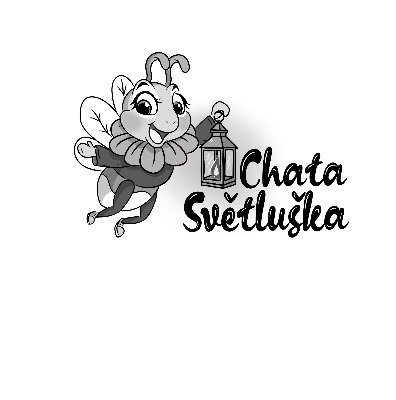 UBYTOVACÍ ŘÁDUbytování nově přijíždějících hostů od 15:00 hod do 18:00.Pokud host, či hosté, plánují příjezd před patnáctou hodinou nebo v pozdějších večerních hodinách, oznámí toto své rozhodnutí telefonicky, předem a bude uskutečněno pouze po předchozí domluvě.Ubytovací zařízení nebude ubytovávat hosty evidentně ovlivněné alkoholem a psychotropními látkami! V ubytovacím zařízení se hosté řádně zaevidují. Za tímto účelem host, ihned po příjezdu, předloží personálu nebo pověřenému pracovníkovi, občanský nebo jiný platný průkaz totožnosti. Na základě tohoto průkazu bude host zapsán do ubytovací knihy.Host při příjezdu uhradí kauci. (chatka/1000,- Kč, s domácím zvířetem chatka/3000,- Kč). Z kauce bude při odjezdu stržena spotřebovaná elektřina dle předávacího protokolu.Hosté po řádné evidenci obdrží jeden klíč od dané chatky, klíč od společného zázemí a klíč od kolárny.Opuštění pokoje je stanoveno v 10:00 hod posledního dne ubytování. V případě, že host pokoj do stanovené doby neuvolní a ani si s personálem nedomluví jinou eventuální dobu odjezdu, může ubytovatel hostu započítat další den ubytování!Požádá-li host o prodloužení pobytu, může mu být pobyt prodloužen, pokud je volná kapacita.Pobyt s domácím zvířetem je povolen za poplatek 150,- Kč/den. Domácí zvíře musí být socializované, neničit majetek. Je zákaz venčení a volného pohybu v areálu Chaty Světluška a kempu. Taktéž je důrazně zakázáno nechávat domácí zvíře samotné v chatce. V případě pobytu s domácím zvířetem se kauce zvyšuje na 3000,- Kč.Prosíme hosty, aby v chatkách používali přezůvky.V chatce může host přijmout návštěvu POUZE po vzájemné dohodě s ubytovatelem.Kontakt s ubytovatelem je umožněn na telefonním čísle: +420 721 203 612.Prosíme, šetřete vodou a elektřinou.V ceně ubytování, dle ceníku služeb, je započítáno užívání pokoje a ostatní služby (voda, parkování v objektu, užívání kolárny, zahrady, venkovní pergoly).Za ubytování, je host povinen zaplatit, v souladu s platným ceníkem penzionu. Při objednávce ubytování v den nástupu, platí host ubytování při nástupu. Platbu lze provést v hotovosti, po dohodě s majitelem penzionu, výjimečně i převodem na bankovní účet. Zálohy na ubytování budou hrazeny pouze převodem na bankovní účet. Pokud se host rozhodne pro dřívější odjezd, tedy před plánovaným dnem odjezdu, a tato skutečnost nebude v důsledku vážného zdravotního stavu, částka za ubytování se nevrací.Ubytovaní hosté mají v celém areálu chaty Světluška a kempu k dispozici vysokorychlostní bezdrátové připojení k internetu.Užívání ubytovacího zařízení je dovoleno osobám, které nejsou postiženy infekční nemocí!V chatkách nebo ve společných prostorách, nesmí host přemisťovat vybavení, provádět opravy a zasahovat do elektrické sítě vč. elektrických zásuvek a provádět jiné instalace, např. seřizování teploty.V objektu ubytovacího zařízení, zvláště v chatkách, není dovoleno používat vlastní elektrické spotřebiče s výjimkou spotřebičů, sloužících k osobní hygieně a notebooků. V celém objektu ubytovacího zařízení, s výjimkou k tomu určených míst, je zakázáno kouřit!Host je povinen zacházet šetrně s vybavením chatek, společných prostor, vnitřních i venkovních prostor a udržovat pořádek.Užívání vybavení v areálu kempu dětmi, pouze na vlastní odpovědnost, resp. na odpovědnost rodičů, či jiných zákonných opatrovníků.Hosté jsou povinni za sebou, při odchodu a příchodu zamykat chatku, společné prostory i kolárnu.Při odjezdu má host za povinnost v chatce zhasnout světla, ve společných prostorách vypnout případnou tekoucí vodu, vypnout elektrická zařízení (vařič, rychlovarná konvice aj.) a v chatce i společných prostorách tříditelný materiál (sklo, plast a papír), odnést do nádob k tomuto účelu určených, v blízkosti chaty Světluška a kempu. V prostoru chatek, ve společných prostorách a v okolí, je zakázáno odhazovat jakýkoli odpad biologického i nebiologického rázu!Host je povinen odevzdat ubytovateli či jím pověřenému pracovníkovi zapůjčené klíče.Za ztrátu klíče si ubytovatel ztrhne z kauce finanční náhradu ve výši
500.00 Kč.Pokud host hodlá opustit penzion v brzkých ranních hodinách, je povinen minimálně jeden den předem oznámit tuto skutečnost ubytovateli nebo jím pověřenému pracovníkovi.V době od 22:00 hod do 6:00 hod je host povinen dodržovat noční klid s ohledem k ostatním ubytovaným hostům a rezidentním obyvatelům Hamrů.Ubytovatel je povinen předat hostu prostory jemu k ubytování vyhrazené ve stavu způsobilém pro řádné užívání a zaručí mu nerušený výkon jeho práv s ubytováním spojených.Praní ložního prádla zajišťuje vybraná prádelenská firma. Ostatní praní
zajišťuje ubytovatel.Při odjezdu z chalupy je host povinen provést závěrečný úklid chatky a společného zázemí. Pokud tak neučiní, bude mu z kauce odečtena částka 500,- Kč/chatka. Host je povinen uhradit poškození chatky a společného zázemí nebo poškození nebo úbytek inventáře způsobené během jeho pobytu. Seznam inventáře tvoří nedílnou součást předávacího protokolu. Úplnost inventáře bude zkontrolována při předávání chatky v den příjezdu a den odjezdu. Poškození nebo úbytek bude zanesen do předávacího protokolu, podle kterého bude vrácena kauce.Součástí předání chalupy při příjezdu a odjezdu bude taktéž odsouhlasení stavu elektroměru a zaneseno do předávacího protokolu, podle kterého bude vrácena kauce.Závěrečná ustanoveníZa škody, způsobené na majetku ubytovacího zařízení, odpovídá host dle aktuálně platného občanského zákoníku a jiných platných předpisů.Host je povinen dodržovat ustanovení tohoto ubytovacího řádu. V případě jeho hrubého porušení má ubytovatel právo okamžitě ukončit pobyt tohoto hosta, případně hostů.Případné návrhy a další podněty na zlepšení činnosti ubytovatel přijímá.Ubytovací řád je pro všechny ubytované hosty veřejně přístupný na
webových stránkách www.chatasvetluska.cz, sekce Rezervace. V Hamrech, dne 1. 5. 2022Rofelias s. r. o.Chata Světluška a kemp
Hamry 81 
Hamry 340 22
tel: 721203612, info@chatasvetluska.cz